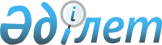 Об установлении границ села АктогайРешение маслихата Махамбетского района Атырауской области от 24 мая 2019 года № 337 и постановление акимата Махамбетского района Атырауской области от 28 мая 2019 года № 141. Зарегистрировано Департаментом юстиции Атырауской области 3 июня 2019 года № 4418
      В соответствии с пунктом 3 статьи 12 Закона Республики Казахстан от 8 декабря 1993 года "Об административно-территориальном устройстве Республики Казахстан" и статьями 6, 31 Закона Республики Казахстан от 23 января 2001 года "О местном государственном управлении и самоуправлении в Республике Казахстан" акимат Махамбетского района ПОСТАНОВЛЯЕТ и Махамбетский районный маслихат VI созыва на очередной ХХХІХ сессии РЕШИЛИ:
      1. Установить границы села Актогай Актогайского сельского округа Махамбетского района общей площадью 119,013 гектар, протяженностью 4515,21 метр согласно приложению.
      2. Контроль за исполнением настоящего совместного постановления и решения возложить на заместителя акима Махамбетского района З. Мукаш и постоянную комиссию Махамбетского районного маслихата по вопросам соблюдения законодательства, экономики и бюджета, финансов (Б. Рахметов).
      3. Настоящее совместное постановление и решение вступает в силу со дня государственной регистрации в органах юстиции, вводится в действие по истечении десяти календарных дней после дня их первого официального опубликования. План административной границы села Актогай Актогайского сельского округа Махамбетского района 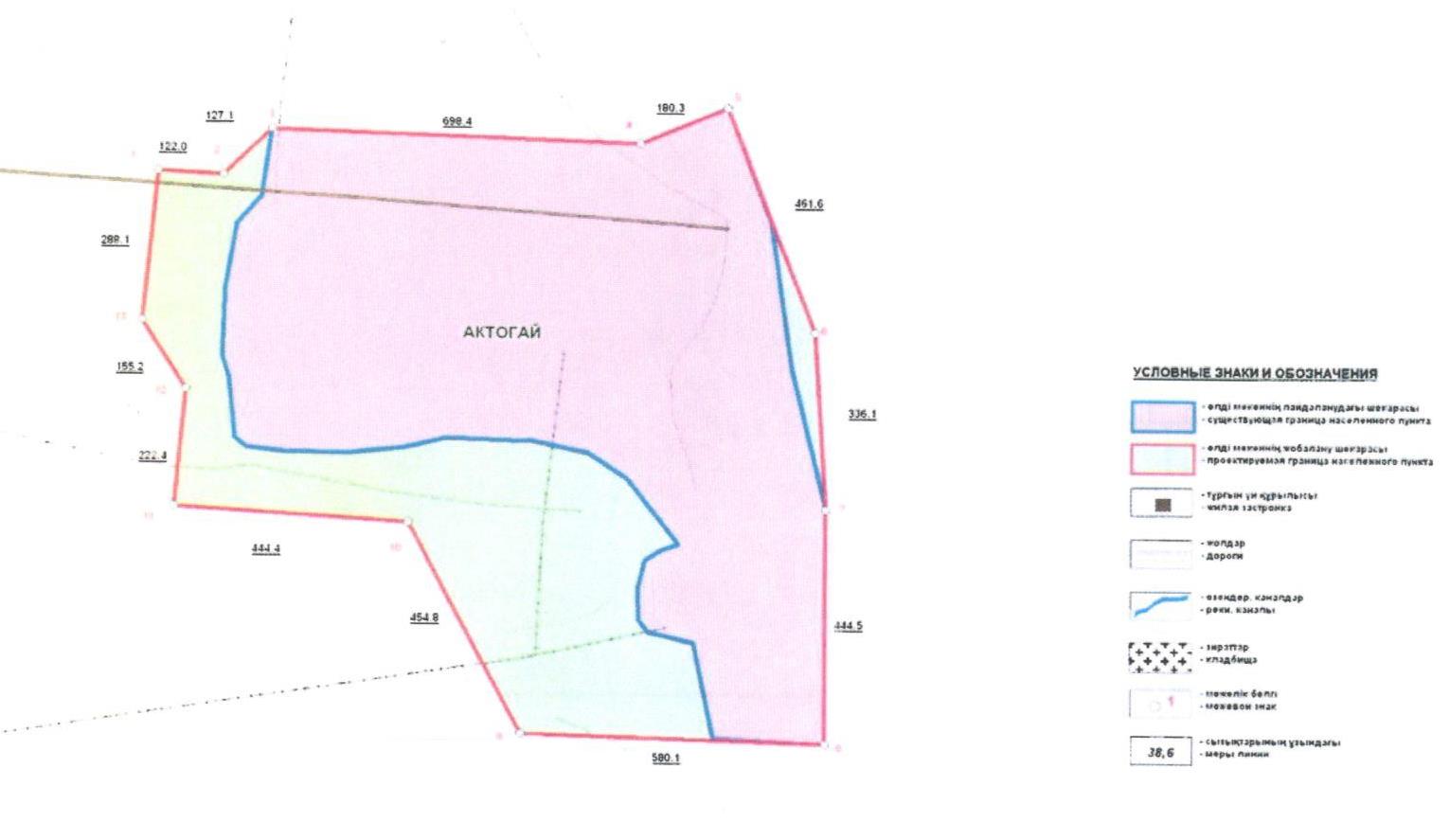 
					© 2012. РГП на ПХВ «Институт законодательства и правовой информации Республики Казахстан» Министерства юстиции Республики Казахстан
				
      Аким Махамбетского района 

Ж. Ахметов

      Председатель XXXІХ очередной сессии
Махамбетского районного маслихата 

С. Болеков

      Секретарь Махамбетского
районного маслихата 

М. Мырзашев
Приложение к совместному постановлению районного акимата № 141 от "28" мая 2019 года и решению районного маслихата № 337 от "24" мая 2019 года
      Аким Махамбетского района 

Ж. Ахметов

      Секретарь Махамбетского
районного маслихата 

М. Мырзашев
